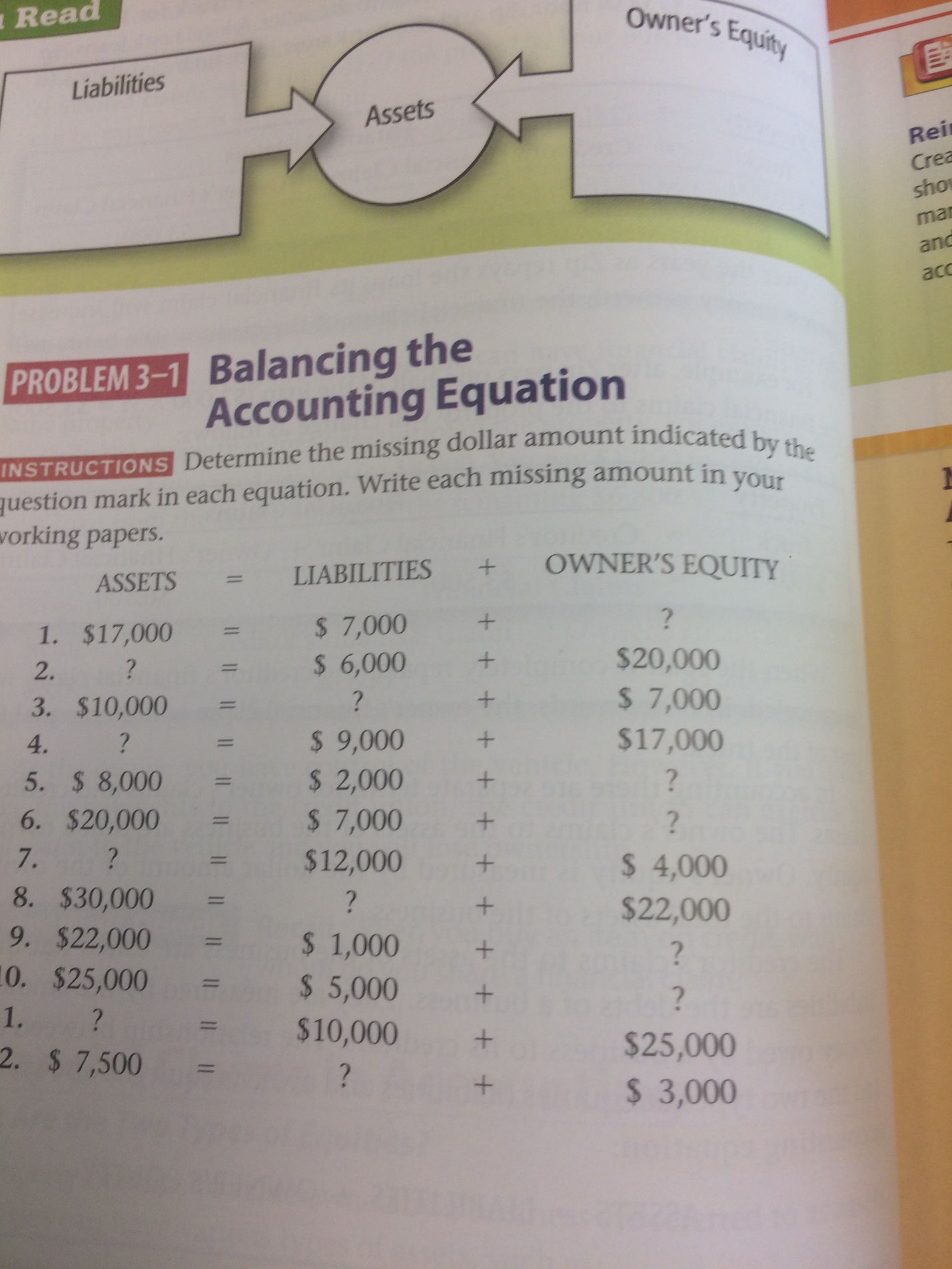 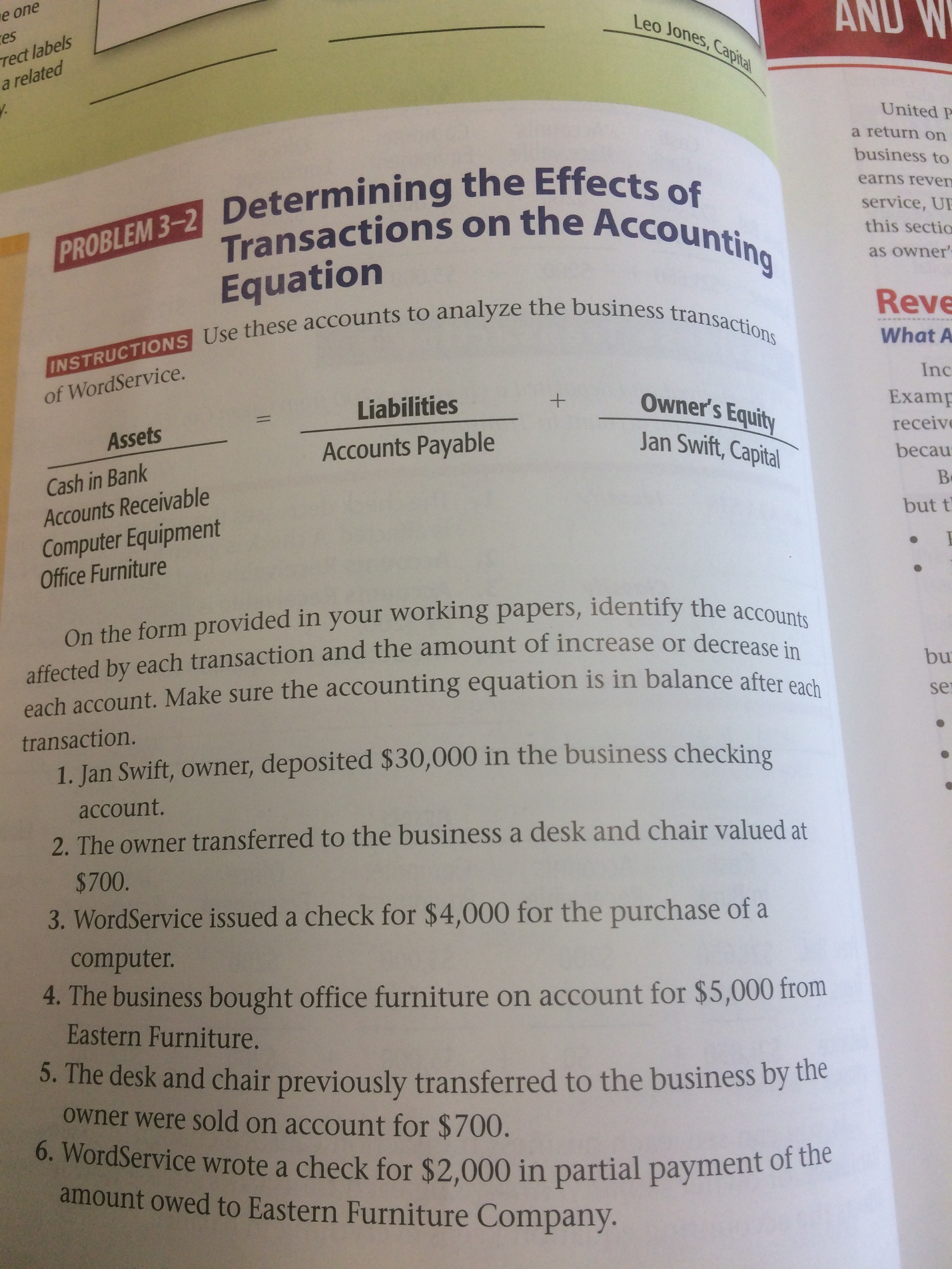 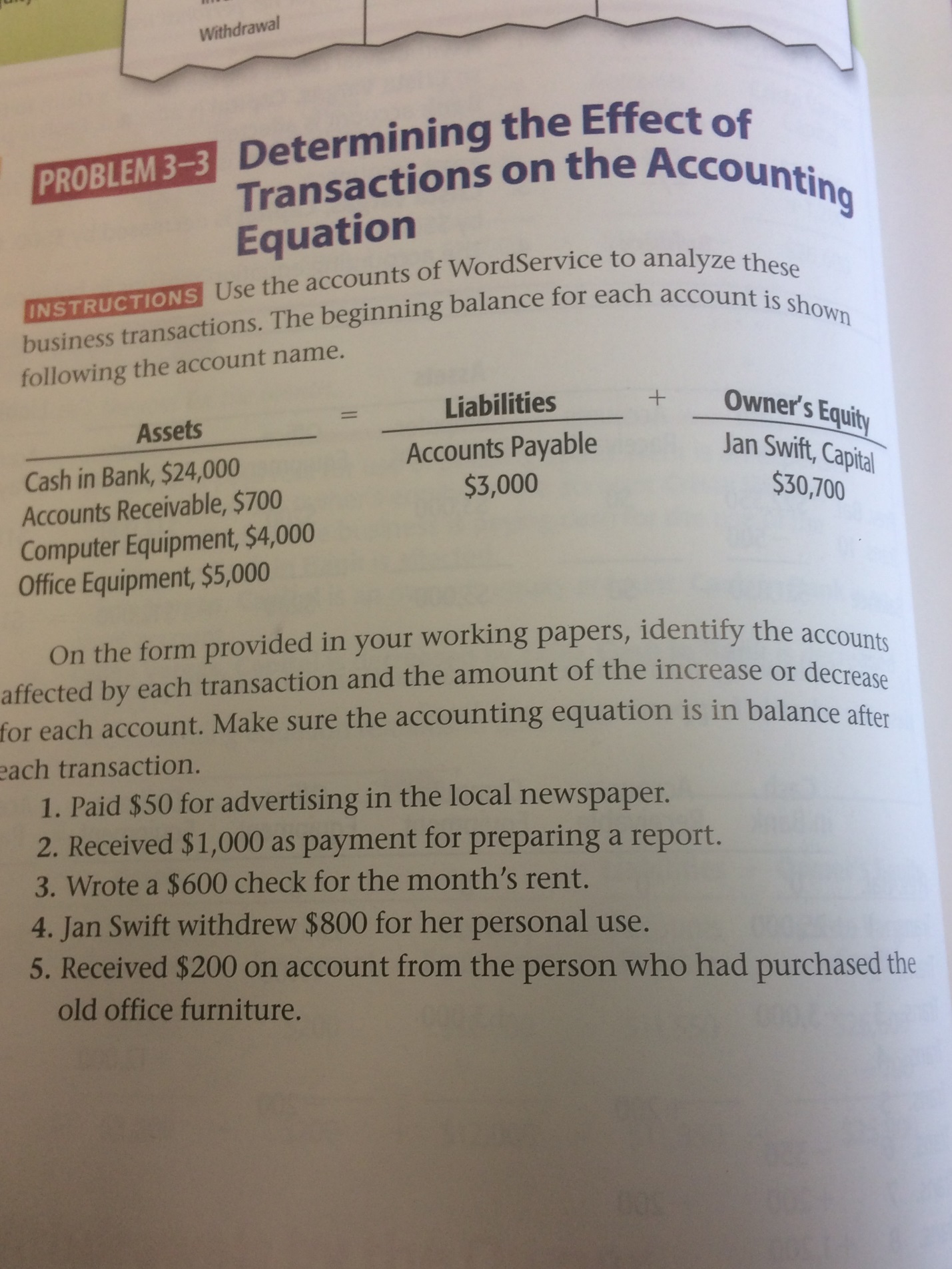 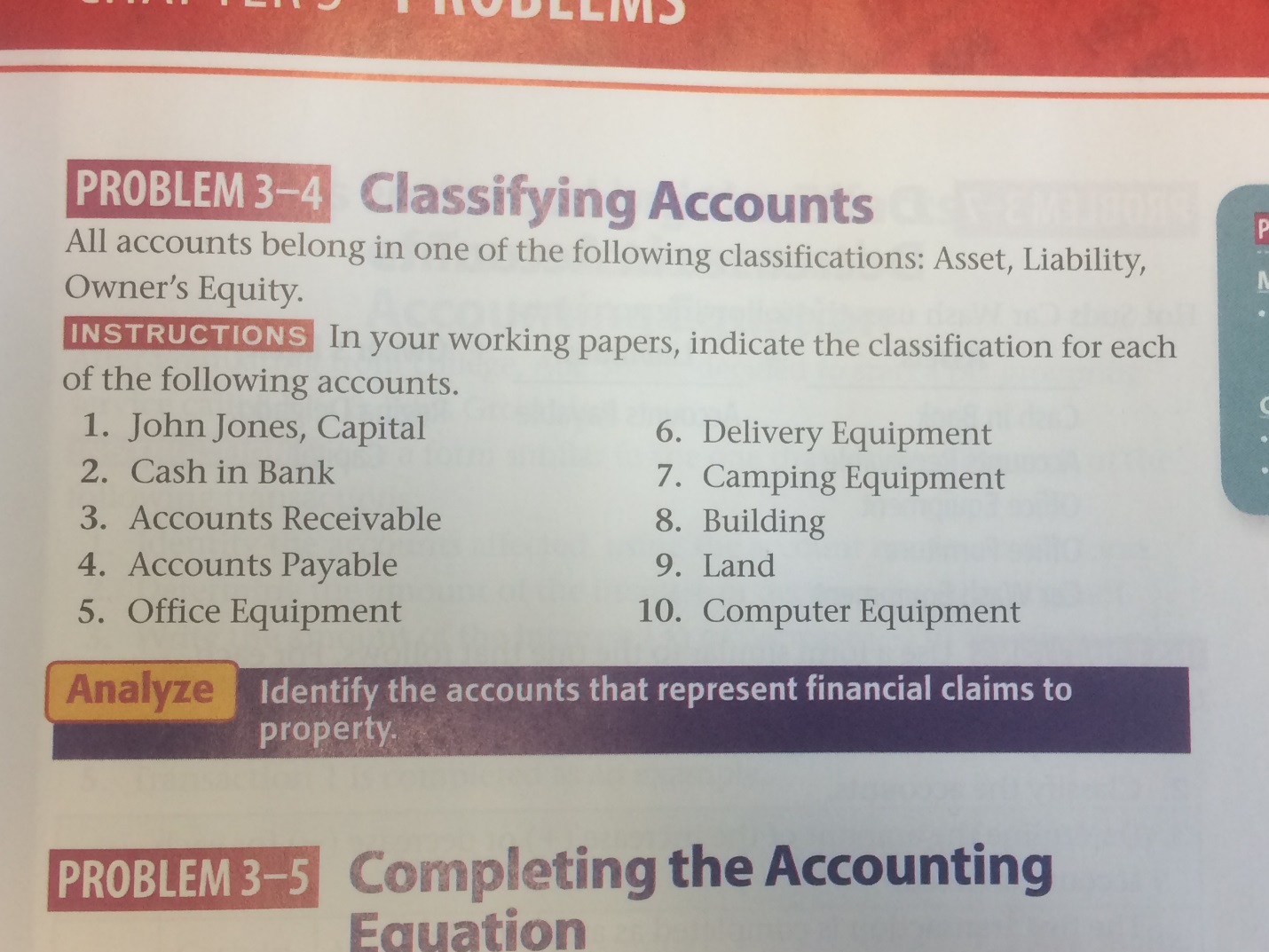 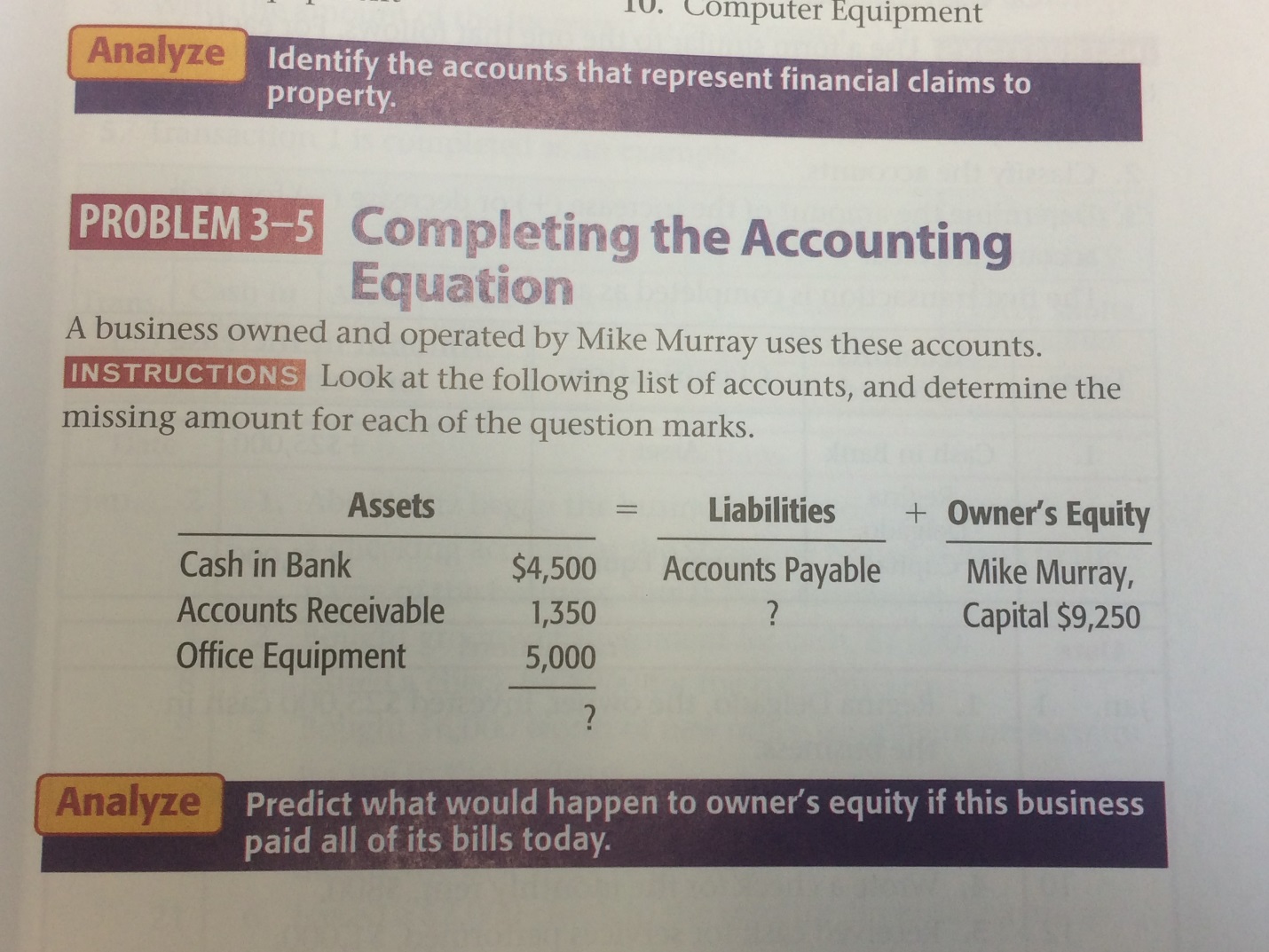 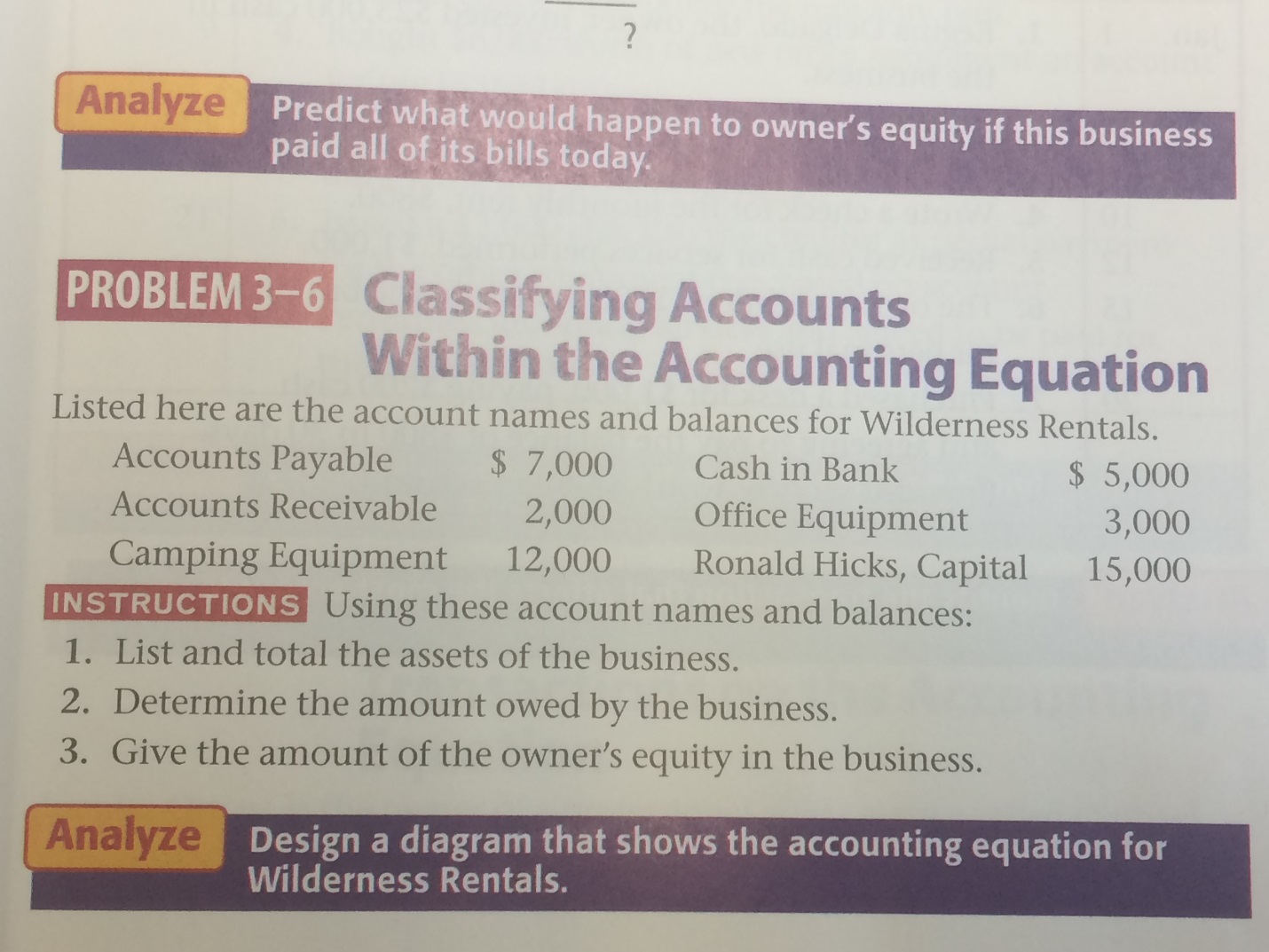 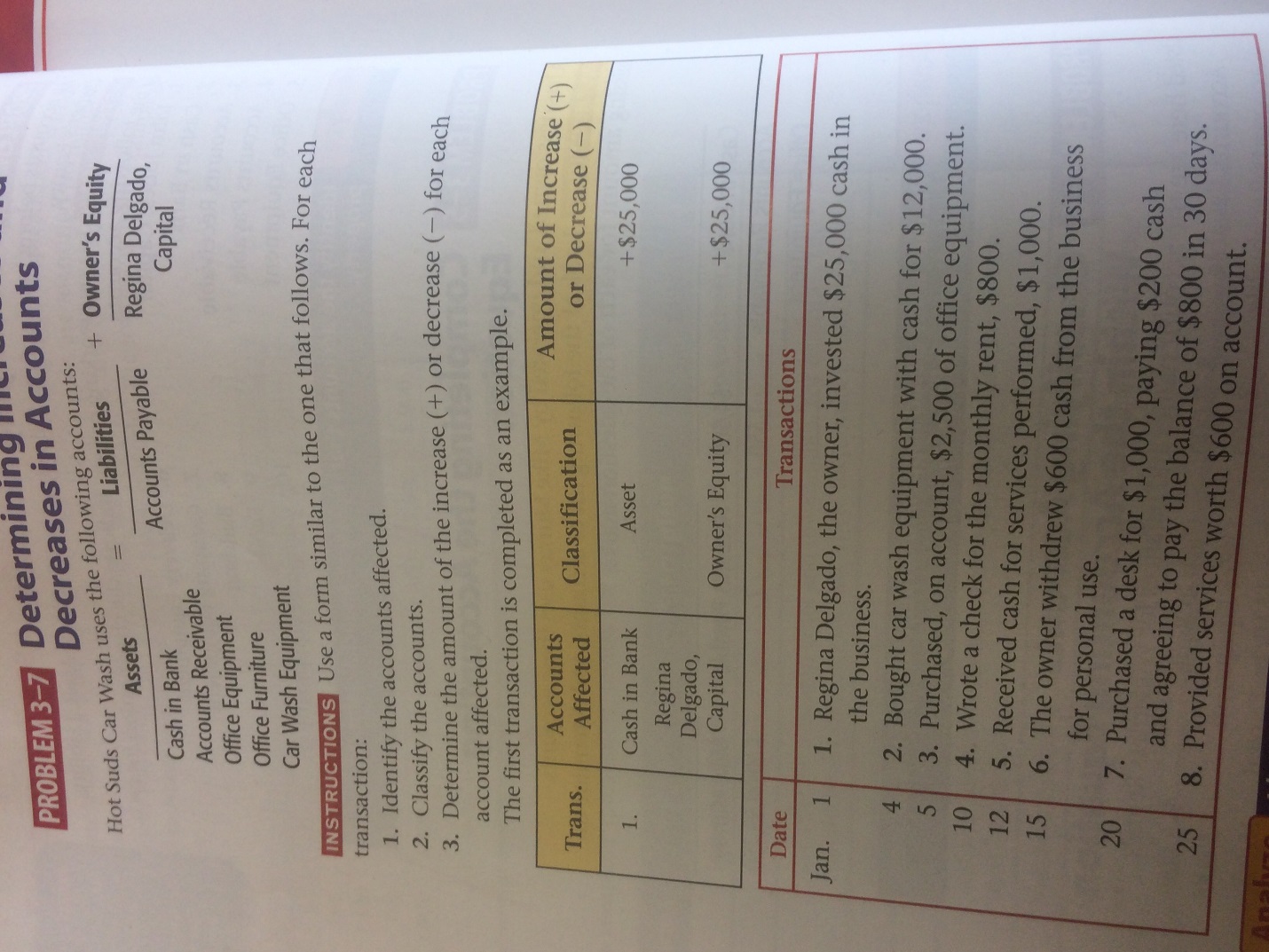 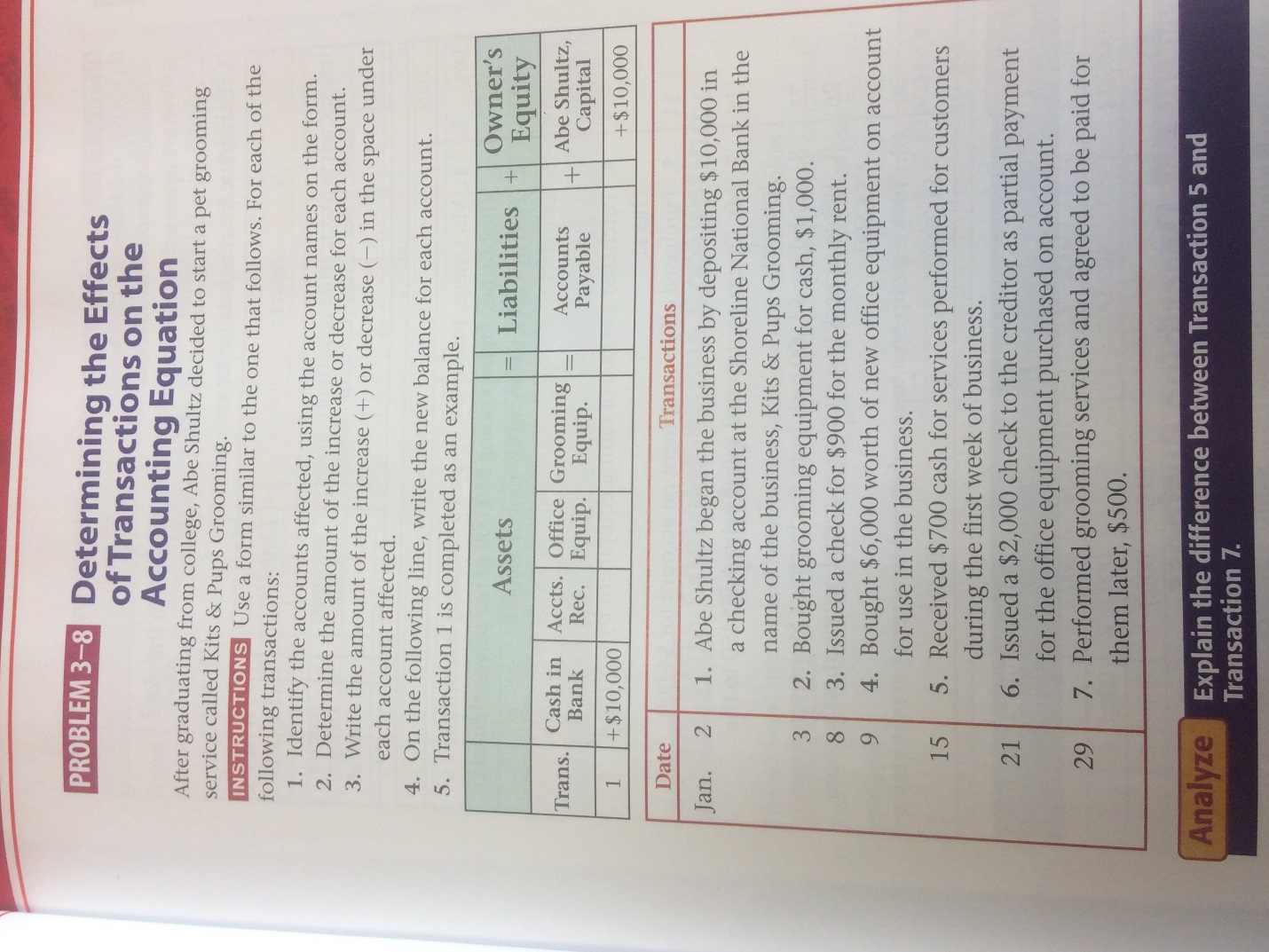 Problem 3-9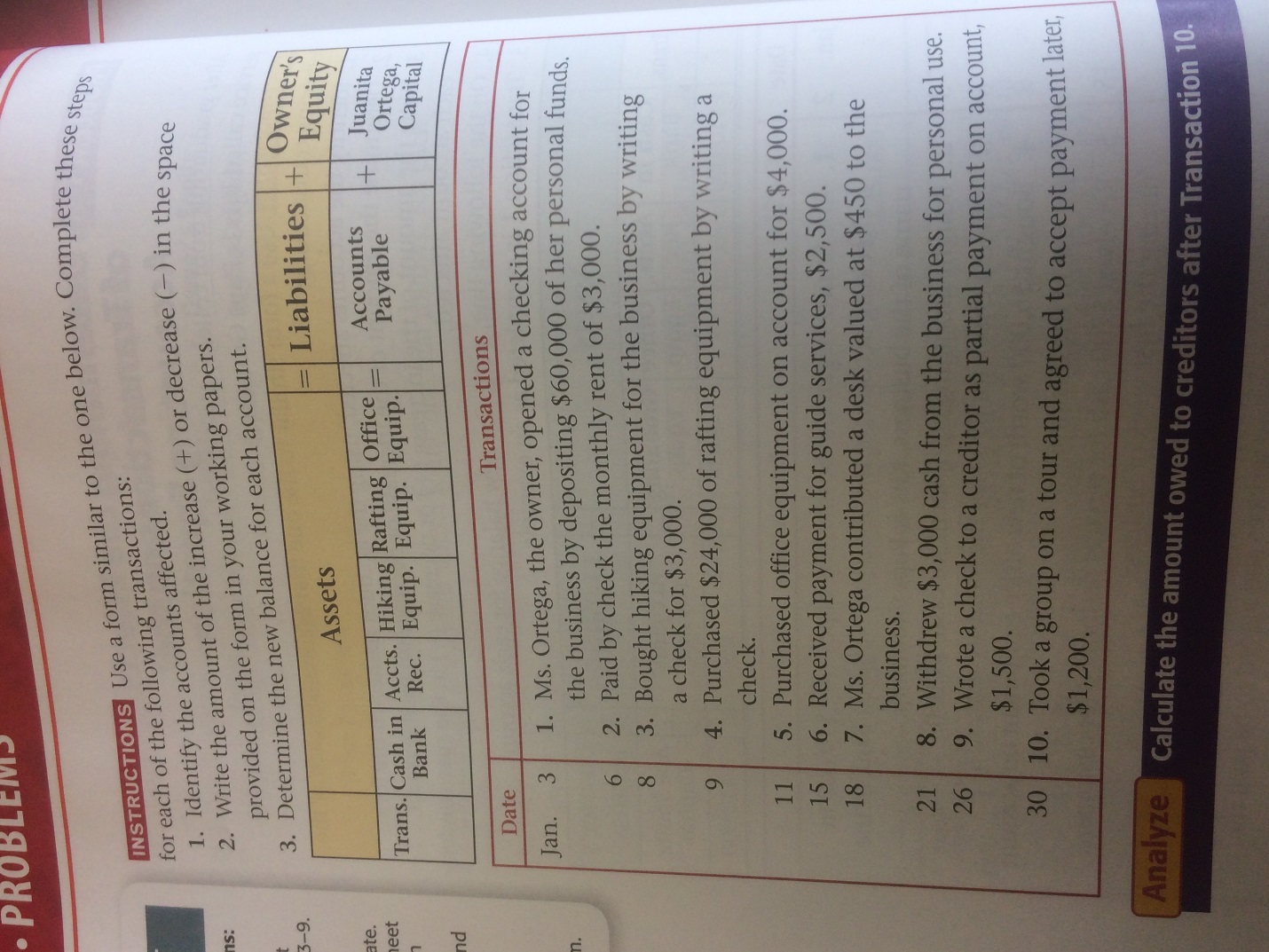 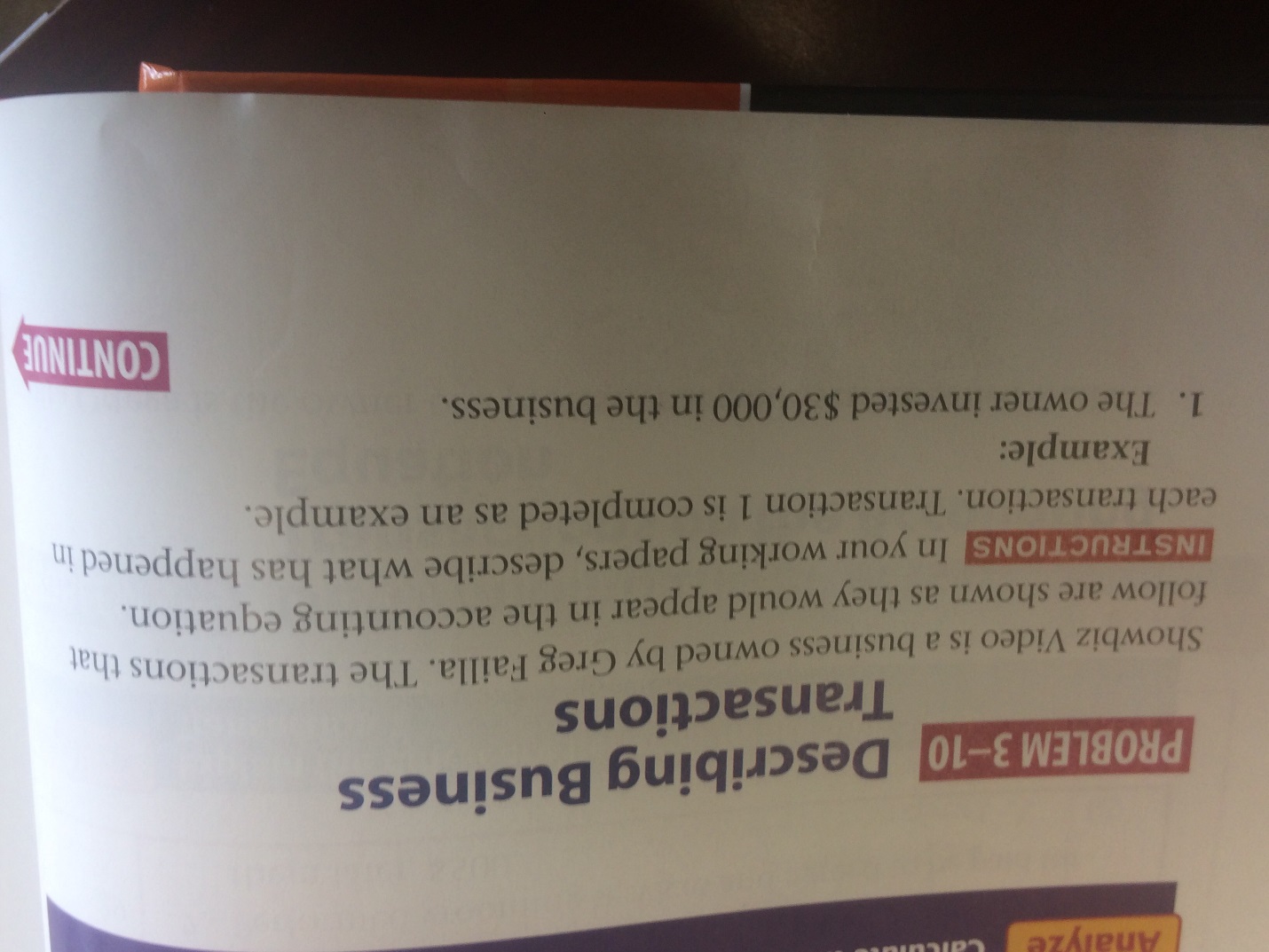 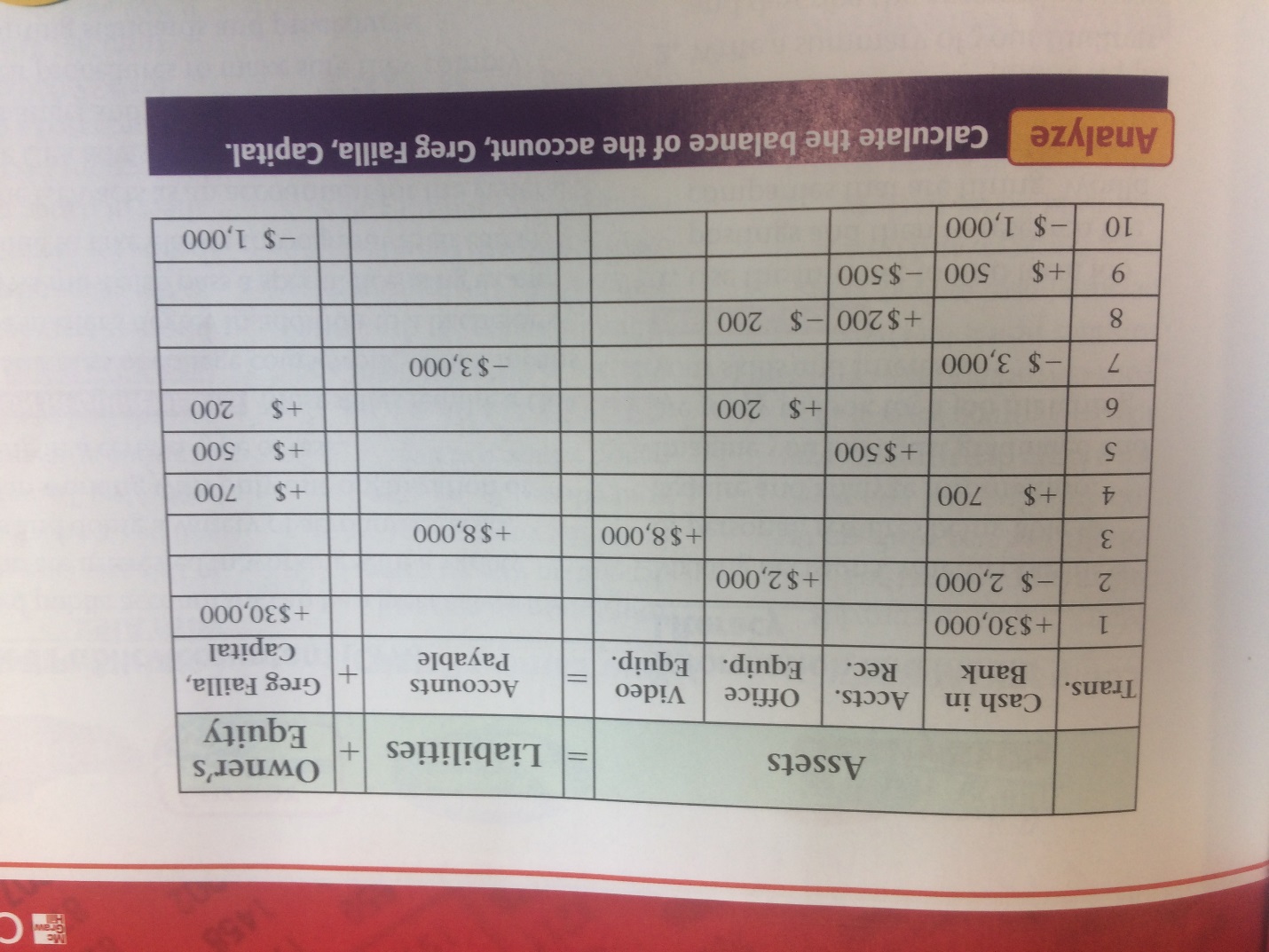 